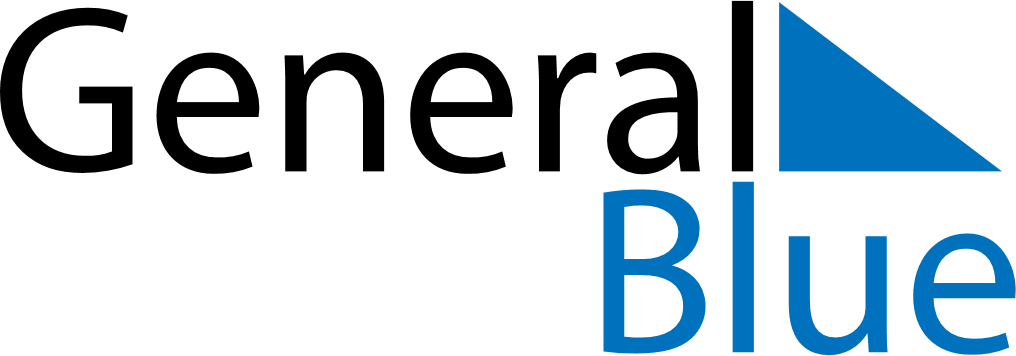 October 1788October 1788October 1788October 1788October 1788SundayMondayTuesdayWednesdayThursdayFridaySaturday12345678910111213141516171819202122232425262728293031